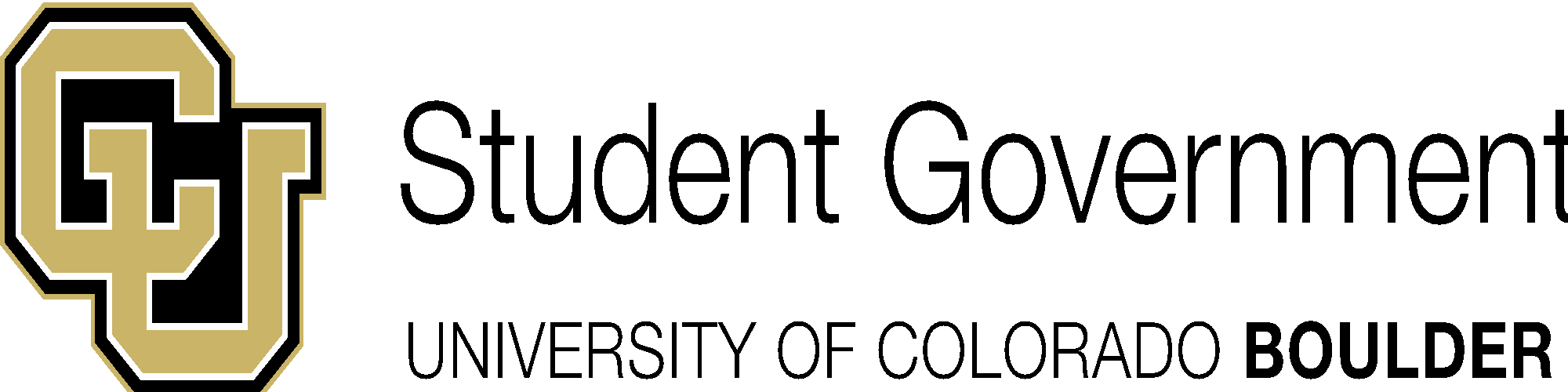 University of Colorado Student GovernmentLegislative CouncilAugust 10, 2014                                                     	81LCR06Sponsored By:		Colin Wichman		Legislative Council Vice President			Ethan Armitano		Representative-at-Large			Caitlin Pratt			Representative-at-Large			Katie Raitz			Representative-at-Large			Noha Kikhia			Representative-at-Large			Ben Nguyen			Representative-at-Large			Andrew Hemphill		Representative Council Speaker			Lora Roberts			President of Internal Affairs			Natalie Coleman		Environmental Design Co-Senator			Spencer Kalata		Environmental Design Co-Senator			Rachel Leonard		Arts and Sciences Co-Senator			Will Fattor			Arts and Sciences Co-Senator			Nick Trevino			Law Co-Senator			Dylan Roberts			Council of Colleges and Schools Speaker			Bridger Ruyle			Engineering Co-Senator			Morgan Blanco		Business Co-Senator			Asher Vandevort		Business Co-Senator			Will Silkman			Finance Board Vice-ChairAuthored By:             Mitchell Fenton           	Legislative Council PresidentA Resolution to Support the Proposed Changes to the Chancellor’s Protocol Agreement Resolution HistoryThe Chancellor’s Protocol Agreement is intended “to delineate the protocol by which the relationship between CUSG and the Boulder Campus Administration will be carried out, and is intended to be the more easily amended document”. In April 2013, CUSG and the Chancellor amended this Agreement. Specifically Section 4, of Part B, under “Financial Considerations”, which pertains to Legislative Council’s review of the student fee budget, was amended to remove Legislative Council’s ability to increase a Cost Center’s budget. Subsequently, Legislative Council had little to no impact on the 2014-2015 Budget process.Resolution SummaryThis resolution seeks to support the proposed amendment to the Chancellor’s Protocol Agreement, and the return positive of budget power to those elected by the student body to represent their interests. The proposed changes to the Chancellor’s Protocol Agreement would give Legislative Council the ability to decrease or increase a Cost Center budget by up to 2%, in combination with any decrease or increase made by Finance Board. This includes the ability to revisit enhancements not approved by finance board.Whereas, Legislative Council consists of officials elected by the students to represent their interests and preferences. Whereas, Not having the ability to increase a Cost Center budget may inadvertently encourage downward mobility during the budget process.Whereas, The opportunity for upward mobility encourages Legislator participation in their assigned Joint Board, as well as any Cost Center initiatives they recognize as worthy of discussion. THEREFORE BE IT RESOLVED by the Legislative Council of the University of Colorado Boulder Student Government that:Section 1.It is the view of Legislative Council that the amendments to the Chancellor’s Protocol Agreement will benefit the CU Student Body as a whole.Section 2.Upon passage, this resolution will be distributed to the student body, Inter-Campus Student Forum, Board of Regents, CU Boulder administration, and media.Section 3.This resolution shall take effect upon passage by the legislative council and upon either obtaining the signature of two Tri-Executives or the lapse of six days without action by the Tri-Executives.Vote Count9/18/14			Passed on 1st Reading			Acclamation9/25/14			Passed on 2nd Reading			Acclamation____________________________ 			______________________________Juedon Kebede					Mitchell FentonPresident of Student Affairs				Legislative Council President____________________________			______________________________Lora Roberts					          	Chelsea Canada President of Internal Affairs		          		President of External Affairs